ПАСПОРТна межкомнатные двериООО «Торговая Организация «Двери Оптом»г. Санкт-Петербург, 1ый Верхний пер.Д д12, лит «з»     Тел./факс: 8(812)603-41-00, e-mail: info@yesdoors.ruОбщие положения. Правила приобретения.Производитель ТМ «ЕСДОРС» гарантирует покупателю сохранение всех качественных показателей межкомнатных дверных полотен и погонажных изделий (далее - межкомнатные двери, двери) при условии соблюдения правил транспортировки, хранения, установки (монтажа) и эксплуатации.Дверные полотна предназначены для обеспечения и ограничения доступа внутри помещений, обеспечения шумоизоляции между отдельными и смежными комнатами, а также для ограничения визуального доступа в помещения. Межкомнатные двери, предназначены для использования внутри жилых и общественных помещений, в том числе с повышенной нагрузкой в эксплуатации, за исключением помещений с повышенной влажностью. При установке дверей в сантехнические помещения (ванна, туалет и другие) необходимо исключить прямое попадание воды на элементы дверного блока и погонажные изделия. В местах эксплуатации изделий необходимо обеспечить вентиляцию (проветривание) таким образом, чтобы влажность в помещениях составляла 30-70%, температура воздуха от +10” С до +40° С. Продукция не предназначена для использования в душевых и парных комнатах, а также в качестве балконной двери.Не допускается отказ от межкомнатных дверей, возврат или обмен межкомнатных дверей надлежащего качества, выполненных по индивидуальному заказу покупателя, на аналогичный товар других размеров, формы, габарита, расцветки или комплектации. Под индивидуальным заказом Покупателя понимается заказ на изготовление/поставку комплекта межкомнатных дверей определенного количества, размера, цветового решения, типа дверей (остекленные, глухие), вида светопрозрачной вставки по выбору Покупателя (нестандартные двери). После утверждения (подписания) Покупателем Спецификации претензии, замечания и возражения по вышеуказанным параметрам не принимаются.На межкомнатных дверных полотнах допускаются конструктивные зазоры, технологические отверстия и заглушки в соответствии с утвержденной технической документацией.Допускается отклонение дверных полотен от плоскости не более 2 мм по высоте, ширине и диагонали. Отклонение от перпендикулярности сторон допускается не более 2 мм на 1 м.На поверхностях дверей и погонажных изделиях с облицовкой пленочными материалами размеры и число царапин, вмятин, пятен, а также неровность глянца и матовость допускаются в соответствии с III классом ГОСТ 24404-80 (но не более 5 дефектов одновременно на поверхности покрытия дверного полотна):царапины шириной до 0,5 мм, глубиной менее толщины покрытия (волосяные): количество не более 2 шт. на кв. м, общей длиной не более 20 см на кв. м.;пузыри (в т. ч. проколы) диаметром до 0,5 мм в количестве не более 5 шт. на кв. м, диаметром от 1,0 мм в количестве не более 3 шт. на кв. м;включения (мусор под ПВХ-покрытием) диаметром до 0,5 мм в количестве не более 10 шт. на кв. дм, диаметром до 1,0 мм в количестве не более 10 шт. на кв. м (при этом скопление включений не допускается, расстояние между включениями не должно быть менее 10 мм);вмятины площадью не более 3 кв. см и глубиной не более 0,8 мм в количестве не более 2 шт. на кв. м;-допускаются незначительные риски, штрихи, шагрень, структурные неровности;пятна диаметром не более 5 мм в количестве не более 2 шт. на кв. м;неравномерность глянца или матовости не более 10 кв. см на поверхности двери;разнооттеночность не более 20 кв. см на кв. м;наличие светлой полосы шириной до 1 мм на ребре кромки дверного полотна дефектом не является, т.к. это соединение (стык) пленочного материала (по возможности при монтаже дверное полотно с данным стыком рекомендуется устанавливать на закрытую петлевую сторону).На межкомнатных дверях сборной конструкции с ПВХ-покрытием допускаются (но не более 5 дефектов одновременно на поверхности покрытия дверного полотна):царапины шириной до 0,1 мм, глубиной менее толщины покрытия (волосяные): количество не более 5 шт., общей длиной не более 12 см на поверхность двери;включения (мусор под ПВХ-покрытием) диаметром до 0,5 мм в количестве не более 6 шт. на поверхности двери, диаметром до 1,0 мм в количестве не более 10 шт. на поверхности двери (при этом скопление включений (мусора под ПВХ) не допускается. Расстояние между включениями не должно быть менее 100 мм);допускаются незначительные риски, штрихи, шагрень, структурные неровности;пятна диаметром не более 3 мм в количестве не более 1 шт. на поверхности двери.На стеклах дверных полотен допускаются следующие отклонения:инородные неразрушающие включения (вкрапления мусора) размером до 2 мм не более 2 шт.;пузыри внутренние размером 0,5-2,0 мм не более 2 шт.;царапины волосные размером 0,1*30 мм в разброс, не более 3 шт. на сторону;смещение рисунка до 1 мм;мелкие пузыри под фьюзингом и в фьюзинге;точечное отсутствие пескоструйной обработки в зеркальной или матированном исполнении.Правила транспортировки.При транспортировке межкомнатных дверей должны быть приняты меры для предохранения их от механических повреждений, загрязнения, увлажнения, воздействия атмосферных осадков и прямых солнечных лучей.Межкомнатные двери допускается перевозить транспортом всех видов в крытых транспортных средствах и контейнерах.Зона погрузки межкомнатных дверей в транспортном средстве или контейнере не должна иметь выступающих элементов каркаса и должна быть облицована фанерой или другим материалом-заменителем.При отсутствии обшивки фургона или контейнера погрузка допускается при дополнительной упаковке листами гофрокартона за счет организации-перевозчика.На межкомнатные двери не допускается наступать, а также бросать и ставить их на углы при выполнении погрузочно-разгрузочных работ.Отгрузочная партия межкомнатных дверей должна быть закреплена тканевыми лентами.При погрузке и транспортировке дверных полотен необходимо соблюдать схему укладки дверей в стопе. В стопе должно находиться не более 10 дверей, причем в нижней части стопы должны быть глухие двери, в верхней части стопы - остекленные двери. В случае укладки полотен разного типоразмера в один ряд необходимо устанавливать подложку из плитного материала толщиной не менее 10 мм по ширине большего полотна. Несколько стоп друг на друга устанавливать запрещается.3.Правила хранения.Срок хранения межкомнатных после их передачи Покупателю и до момента установки (монтажа) не может быть более 20 (двадцати) календарных дней. При хранении межкомнатных дверей должны быть приняты меры для предохранения их от механических повреждений, загрязнения, увлажнения, воздействия атмосферных осадков и прямых солнечных лучей.Хранение межкомнатных дверей допускается в закрытых помещениях с относительной влажностью воздуха от 30 % до 70 % и температурой воздуха от +10о С до +40о С.При хранении двери должны быть установлены вертикально с углом наклона не более 10° и опорой на деревянные лаги шириной не менее 70 мм или уложены горизонтально на поддоне (при наличии «теплых полов» высота поддона должна быть не менее 120 мм (12 см) в стопе не более 10 дверей, причем в нижней части стопы должны быть глухие двери, в верхней части стопы - остекленные двери. В случае укладки дверных полотен разного типоразмера в один ряд необходимо устанавливать подложку из плитного материала толщиной не менее пи мм по ширине большего полотна. Несколько стоп друг на друга устанавливать запрещается. При этом этикетки всех дверных полотен должны быть с одной стороны, имеющей возможность подхода к ним.Запрещается хранить двери вблизи нагревательных и отопительных приборов, радиаторов отопления (не ближе одного метра).Категорически запрещается хранить двери даже в оригинальной упаковке в помещениях, где производится ремонт или строительные работы с выделением влаги (устройство стяжки, шпаклевание, оштукатуривание, нанесение жидких обоев, оклейка обоями и т.д), а также с выделением больших температур (установка натяжных потолков И Т.Д.).Правила установки (монтажа).4 1 Установка (монтаж) межкомнатных дверей должна быть произведена не позднее 20 (двадцати) календарных дней с момента его передачи Покупателю с зафиксированной датой монтажа (установки) в паспорте на двери. Поставка дверей производится в стандартной упаковке. Перед распаковкой проверить целостность упаковки.Перед установкой, в случае, когда межкомнатные двери находились в температурно-влажностном режиме, отличном от эксплуатационного в помещении, особенно в зимний период, должны акклиматизироваться в помещении в оригинальной упаковке не менее недели. Сохраняйте оригинальную упаковку как можно дольше до их установки, это оградит от попадания пыли, случайного повреждения дверей и т.д.Внешний вид межкомнатных дверей должен быть проверен (осмотрен) Покупателем при его доставке и до установки (до врезки петель и замков, отрезания погонажа). Перед началом монтажа обязательно лично с установщиком пересчитайте количество всего товара согласно накладной и спецификации, качество дверей, погонажа и фурнитуры до начала врезки и установки. После начала работ по установке (при наличии соответствующих следов) межкомнатные двери и погонаж с браком и иными повреждениями возврату и обмену не подлежат.При обнаружении дефектов производственного характера вызывается представитель Продавца, совместно составляется акт и фото дефектов, которые направляются Продавцу.Монтаж межкомнатных дверей должен производить квалифицированный специалист со соответствующим инструментом. Начинать с установки дверного полотна в коробку, затем в дверной проем. Для монтажа коробки следует применять монтажную пену.Монтаж межкомнатных дверей должен осуществляться в полностью отделанных помещениях, т.е. с окрашенными стенами, наклеенными обоями, уложенными полами и установленными натяжными потолками.Если дверь устанавливается в строящемся или ремонтируемом помещении, убедитесь, что все материалы хорошо просохли, и в помещении установилась нормальная (отвечающая требованиям эксплуатации) влажность и температура.Запрещается устанавливать межкомнатные двери вблизи нагревательных или отопительных приборов (менее одного метра). Резкие колебания температуры окружающей среды могут повлечь за собой коробление отдельных элементов полотна, коробки, наличника.Не допускается повреждение фабричного покрытия. Места врезки петель, замка, дверной защелки должны аккуратно обрабатываться силиконовым герметиком либо клеем во избежание попадания влаги ивзаимодействия незащищенных поверхностей с окружающей средой в процессе эксплуатации.При монтаже погонажных изделий (дверной коробки) для обеспечения равномерного зазора между коробкой и полотном, исключения зазоров между коробкой и добором устанавливать дополнительный крепеж (саморезы под заглушки).Разметка мест установки фурнитуры должна производиться по рекомендациям фирмы-изготовителя для конкретной модели. За более подробной информацией обращайтесь к Продавцу.5. Правила эксплуатации.Сохранность межкомнатных дверей и срок их службы зависит не только от качества материала, но и от правильного ухода за дверями при их эксплуатации.Межкомнатные двери относятся к изделиям нормальной влагостойкости и предназначены для эксплуатации внутри жилых и общественных помещений, в том числе с повышенной нагрузкой в эксплуатации, не подверженных перепадам температур, имеющих отопление и вентиляцию, при температуре воздуха не ниже +10°С и не выше +40°С с относительной влажностью от 30% до 70%, за исключением помещений с повышенной влажностью. Существенные отклонения от указанных режимов приводят к значительному ухудшению потребительских качеств и повреждению межкомнатных дверей.При установке межкомнатных дверей в сантехнических помещениях (ванна, туалет и т.д.) необходимо соблюдать и поддерживать эксплуатационный режим влажности, исключить прямое попадание воды на элементы дверного блока и погонажа, обеспечивая нормальную вентиляцию и полное проветривание ванной комнаты после её использования по назначению. Двери не предназначены для -использования в душевых и парных комнатах, а также в качестве балконной двери.Не допускается оставлять двери под прямыми солнечными лучами, это может вызвать неравномерное выцветание покрытия.В процессе эксплуатации возможно изменение оттенка покрытия межкомнатных дверей под воздействием повседневного ультрафиолетового излучения.Следует избегать грубого механического воздействия на дверь, т.к. на ней могут появиться сколы, задиры, потертости, зазоры в соединениях деталей и как следствие ухудшение внешнего вида.Не допускается контакт межкомнатных дверей с поверхностями или воздухом, температура которых превышает 35°С, что может привести к оплавлению, деформации и отслоению покрытия межкомнатных дверей.Не допускается эксплуатация межкомнатных дверей ближе одного метра от отопительных приборов и других источников тепла.В случае загрязнения дверь можно протереть специальной чистящей салфеткой и средствами для ухода за мебелью из натуральной древесины или увлажненной водой, а затем отжатой досуха фланелевой салфеткой. Для ухода за межкомнатными дверями используйте только качественные, специально предназначенные для этих целей чистящие и полирующие средства в соответствии с прилагаемыми к ним инструкциями производителей о способе и области (поверхности, материалы) их применения. Рекомендуется очищать любую часть межкомнатной двери как можно скорее после ее загрязнения во избежание появления стойких пятен и повреждения межкомнатных дверей.Не допускается воздействие влаги, а также попадание воды в зазоры между деталями, это может привести к повышению влажности древесины и, как следствие, к короблению, деформации деталей межкомнатного дверного полотна.Не допускается применять для очистки дверей едкие вещества и жидкости, растворители, пятновыводители, кислоты, щелочи, растворители, спирт, ацетон и т.п., а также абразивные чистящие средства.6. Гарантийные обязательства.Срок службы межкомнатных дверей составляет 10 (десять) лет.Гарантийный срок на межкомнатные двери (дверные полотна с доборами, коробкой и наличниками) составляет 12 месяцев с момента передачи их Покупателю, за нижеуказанным исключением:-  гарантия на покрытие (ПВХ-покрытие) -12 месяцев с момента передачи покупателю;гарантия на фурнитуру (замки, ручки, защелки, петли и т.п.), приобретенную на заводе-изготовителе либо поставленную в комплекте с изделием - 6 месяцев с момента передачи покупателю.Нарушение настоящей инструкции Покупателем ведет к потере гарантийных обязательств со стороны Продавца.Условия гарантии.Производитель товара подтверждает отсутствие каких-либо дефектов в приобретенном Вами изделии и предоставляет гарантию по устранению скрытых производственных дефектов в течение срока, указанного в п. 6.1.1. настоящего паспорта.Завод-изготовитель оставляет за собой право отказаться от бесплатного гарантийного ремонта, замены дверей в случае нарушения условий транспортировки, хранения, установки и эксплуатации, изложенных в настоящем паспорте.Межкомнатные двери снимаются с гарантийного обслуживания в следующих случаях, если:изделие имеет следы постороннего вмешательства, попытки самостоятельного ремонта Покупателем, следы взлома;обнаружены несанкционированные изменения конструкции изделия;двери не устанавливаются (не подходят) в стеновые проемы в случаях, когда замеры проведены покупателем;установка (монтаж) двери произведен неспециализированной организацией (неквалифицированным специалистом) с несоответствующим инструментом;двери эксплуатировалось не в соответствии со своим целевым предназначением или в условиях, для которых оно не предназначено.Гарантия не распространяется на следующие дефекты:вызванные механическим воздействием после передачи изделия покупателю вследствие нарушения условий транспортировки, хранения, установки и эксплуатации, изложенных в настоящей Инструкции;вызванные попаданием на поверхность изделия едких веществ и жидкостей, растворителей, пятновыводителей, кислот, щелочей, растворителей, спирта, ацетона и т.п., а также абразивных чистящих средств;вызванные стихией, пожаром, бытовыми авариями, заливом и иными подобными факторами;вызванные воздействием внешней среды (воздействие ультрафиолетового излучения, другие неблагоприятные факторы);возникшие в результате неквалифицированного монтажа;при воздействии на двери и погонаж насекомых, птиц, домашних животных;возникшие при хранении дверей, если до момента установки (монтажа) прошло более 20 (двадцати) календарных дней;иные правила эксплуатации, указанные в инструкции Продавца.При обнаружении дефектов производственного характера необходимо обратиться к Продавцу. Возврат изделия осуществляется в упаковке, обеспечивающей сохранность дверного полотна. Без упаковки прием возвратных межкомнатных дверей не производится.Производитель оставляет за собой право без предварительного уведомления покупателей вносить изменения в дизайн, конструкцию, комплектацию и технологию изготовления товаров для улучшения их технологических и эксплуатационных параметров. Межкомнатные двери выпускаются в размерах от 1700 до 2300 мм по высоте и от 400 до 950 мм по ширине в зависимости от модели. Производитель оставляет за собой право изменять пропорции линий фрезерования, составных деталей дверей, размеров стекол, наносимых на стекла рисунков и т.п. с учетом технологических особенностей разных видов полотен при их изготовлении по размерам, отличным от 2000 мм по высоте и 800 мм по ширине.СХЕМА МОНТАЖА КОРОБА И НАЛИЧНИКОВ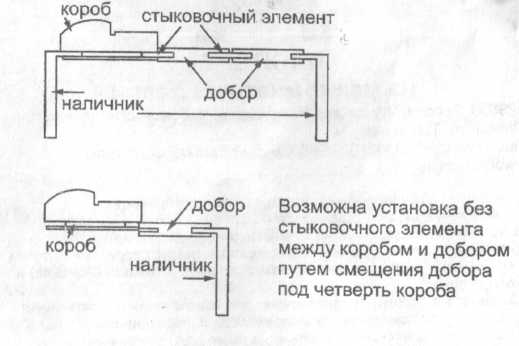 